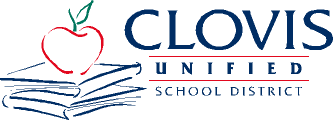 Plan to Complete Credential Requirements   (Complete and attach to Employment Application if a full credential is not held)Candidate Must Complete This SectionName:        	Credential Goal (type):               If Special Education, what disability area:      College or University attending for credential:       
When do you expect to complete your credential program? (month/year)      Bachelor Degree – Date Conferred:                    Subject Area:       Do you hold a Certificate of Clearance (COC) with Commission on Teacher Credentialing?  No  Yes Do you hold a Sub Permit?  No    Yes – Expiration Date:       School Site applying to:      Position applying for:      Have you met Basic Skills Requirement (BSR) by Coursework or Exam(s)? Exam Options include, but not limited to: CBEST/SAT/ACT/AP/EAP/EPT, Coursework Option requires Official Transcripts with a 3-semester unit English course, 3-semester unit Reading course and a 3-semester Math all with grades of B or better. Yes   If yes, how?          No    If no, when?             Do you have Subject Matter competency either through test or coursework:  Yes    No    If no, when:                               If yes, how have you verified Subject Matter Competence?                By Coursework  or By Test   Which Test:       If Multiple Subject or Special Ed., have you passed RICA?  Yes     No    If no, when:      Program Contact - Adviser Name:       		and Phone Number:      Credential Program Office to complete this section if possible, and/or provide additional information on credential status eligibility.   Memo of Understanding (MOU) on file with Clovis Unified S.D. for Intern Candidates:  Yes    No    Please list courses, including student teaching, and exams that must be completed toward recommendation for a credential and/or attach information provided by program and write in “see attached”.Note: If credential program does not sign this form, but provides an eligibility letter, please also attach to this form.  Anticipated date of eligibility for an Intern credential:                                                                                                                                                                                                                                                    (Date)Anticipated date of eligibility for a full credential:                                                                                                                                                                                                                                            (Date)Additional Notes (if needed): ___________________________________    	_________________		_______________University’s Credential Analyst Signature	     	Phone		Date___________________________________               		   _______________Candidate Signature			 	DateForm HR-CR1 Rev 1/24/2022Course Name/ExamsUnitsDate Taking 